ΣΥΛΛΟΓΟΣ ΕΚΠΑΙΔΕΥΤΙΚΩΝ Π. Ε.                    Μαρούσι  1 – 6 – 2020                                                                                                                   ΑΜΑΡΟΥΣΙΟΥ                                                   Αρ. Πρ.: 164Ταχ. Δ/νση: Μαραθωνοδρόμου 54                                             Τ. Κ. 15124 Μαρούσι                                                            Τηλ.: 2108020788 Fax:2108020788                                                       Πληροφ.: Φ. Καββαδία 6932628101                                                                                    Email:syll2grafeio@gmail.com                                           Δικτυακός τόπος: http//: www.syllogosekpaideutikonpeamarousiou.gr                                                             Προς: Δ/νση Π. Ε. Β΄ Αθήνας Κοινοποίηση: ΥΠΑΙΘ Περιφερειακή Δ/νση Π. & Δ. Εκπ/σης Αττικής Δ.Ο.Ε. Συλλόγους Εκπ/κών Π. Ε. της χώραςΜΕΛΗ ΤΟΥ ΣΥΛΛΟΓΟΥ ΜΑΣ ΚΑΤΑΓΓΕΛΛΟΥΜΕ ΤΗΝ ΑΝΑΛΓΗΤΗ ΚΑΙ ΒΑΝΑΥΣΗ ΠΟΛΙΤΙΚΗ ΤΟΥ ΥΠΑΙΘ ΑΝΑΦΟΡΙΚΑ ΜΕ ΤΗΝ ΜΗ ΧΟΡΗΓΗΣΗ ΑΔΕΙΩΝ ΕΙΔΙΚΟΥ ΣΚΟΠΟΥ ΓΙΑ ΤΟΥΣ ΕΚΠΑΙΔΕΥΤΙΚΟΥΣ ΤΑ ΣΧΟΛΕΙΑ ΝΑ ΛΕΙΤΟΥΡΓΗΣΟΥΝ ΜΕ ΟΛΟΥΣ ΤΟΥΣ ΟΡΟΥΣ ΓΙΑ ΤΗΝ ΑΣΦΑΛΕΙΑ ΤΗΣ ΥΓΕΙΑΣ ΕΚΠΑΙΔΕΥΤΙΚΩΝ ΚΑΙ ΜΑΘΗΤΩΝ ΟΛΟΙ/ΟΛΕΣ ΣΤΗΝ ΠΑΡΑΣΤΑΣΗ ΔΙΑΜΑΡΤΥΡΙΑΣ ΤΟΥ Δ. Σ. ΤΟΥ ΣΥΛΛ. ΕΚΠ/ΚΩΝ Π. Ε. ΑΜΑΡΟΥΣΙΟΥ ΣΤΗΝ ΕΔΡΑ ΤΗΣ ΔΙΕΥΘΥΝΣΗΣ Π. Ε. Β΄ ΑΘΗΝΑΣ ΤΗΝ ΤΕΤΑΡΤΗ 3 – 6 – 2020 στις 14:30 Το Δ. Σ. του Συλλόγου Εκπ/κών Π. Ε. Αμαρουσίου καταδικάζει και καταγγέλλει, με τον πιο κατηγορηματικό τρόπο, τις μεθοδεύσεις και τακτικές του ΥΠΑΙΘ και της διοίκησης της εκπαίδευσης αναφορικά με την σχεδιασμένη και οργανωμένη προσπάθεια να μην χορηγηθούν άδειες ειδικού σκοπού σε εκπαιδευτικούς που για λόγους υγείας ή οικογενειακούς λόγους αιτούνται και με βάση τις κείμενες διατάξεις του νόμου μπορούν να κάνουν χρήση. Συγκεκριμένα, ενώ το ΥΠΕΣ με αλλεπάλληλες ΑΔΑ και εγκυκλίους του καθορίζει το πλαίσιο χορήγησης αδειών ειδικού σκοπού για όλες/όλους τις/τους Δημοσίους Υπαλλήλους η κα Γενική Γραμματέας του ΥΠΑΙΘ (Αναστασία Γκίκα) με νεότερες εγκυκλίους και οδηγίες της προς τις/τους Δ/ντές Εκπαίδευσης επιχειρεί να παρακάμψει τις ΑΔΑ και εγκυκλίους του ΥΠΕΣ προκειμένου να ανακόψει το κύμα αιτήσεων αδειών ειδικού σκοπού από εκπαιδευτικούς με μοναδικό στόχο την εξοικονόμηση λιγότερων από τις αναγκαίες προσλήψεις αναπληρωτών για την κάλυψη των κενών που θα προκύψουν.Η παροιμιώδης και απαράδεκτη προσπάθεια μετακύλισης  ευθυνών από την πολιτική ηγεσία του ΥΠΑΙΘ και τους Διευθυντές Εκπαίδευσης στους Διευθυντές των Σχολείων ότι τάχα είναι αυτοί υπεύθυνοι για τη χορήγηση των αδειών ειδικού σκοπού στις/στους εκπαιδευτικούς των σχολείων τους με βάση το αν καλύπτονται οι ανάγκες της υπηρεσίας αποτελεί μια ακόμα προσπάθεια της πολιτικής ηγεσίας του ΥΠΑΙΘ και της κυβέρνησης να διαλύσει το Δημόσιο Σχολείο σπέρνοντας τη διχόνοια και την καχυποψία μεταξύ των εργαζόμενων, αφού δεν καθορίζονται ενιαία κριτήρια για τη χορήγηση αδειών ειδικού σκοπού στις/στους εκπαιδευτικούς και υπεισέρχεται ο παράγων «υπηρεσιακές ανάγκες» και η εισήγηση – γνώμη του Διευθυντή του σχολείου (ο οποίος όταν απευθύνεται στις Δ/νσεις Π. Ε. για το αν πρέπει ή όχι να χορηγήσει άδεια ειδικού σκοπού εισπράττει την αρνητική απάντηση της διοίκησης). Στο πλαίσιο αυτό καλούμε το ΥΠΑΙΘ να ανακαλέσει τις απαράδεκτες οδηγίες και εγκυκλίους του για το ζήτημα της χορήγησης αδειών ειδικού σκοπού στις/στους συναδέλφους εκπαιδευτικούς. ΑΠΑΙΤΟΥΜΕ ΤΗΝ ΑΜΕΣΗ ΧΟΡΗΓΗΣΗ ΑΔΕΙΩΝ ΕΙΔΙΚΟΥ ΣΚΟΠΟΥ ΣΕ ΟΛΕΣ/ΟΛΟΥΣ ΤΙΣ/ΤΟΥΣ ΕΚΠΑΙΔΕΥΤΙΚΟΥΣ (ΜΟΝΙΜΟΥΣ & ΑΝΑΠΛΗΡΩΤΕΣ) ΠΟΥ ΤΟ ΕΧΟΥΝ ΑΝΑΓΚΗ ΓΙΑ ΛΟΓΟΥΣ ΥΓΕΙΑΣ ΚΑΙ ΟΙΚΟΓΕΝΕΙΑΚΟΥΣ ΛΟΓΟΥΣ. Καλούμε τις/τους συναδέλφους Διευθυντές των Δημοτικών Σχολείων να τηρούν απαρέγκλιτα το πλαίσιο του νόμου σε ό,τι αφορά τη χορήγηση αδειών ειδικού σκοπού (ΑΔΑ & εγκύκλιοι του ΥΠΕΣ) για όλες/όλους τις/τους Δημοσίους Υπαλλήλους. Κανείς δεν μπορεί και δεν έχει το δικαίωμα να παίζει με την υγεία των συναδέλφων εκπαιδευτικών και τα προβλήματα που αντιμετωπίζουν.Καλούμε τις/τους συναδέλφους εκπαιδευτικούς που αιτούνται άδεια ειδικού σκοπού και αυτή απορρίπτεται να ζητούν εγγράφως τους λόγους της απόρριψης της άδειας και να προσφεύγουν στην Δ/νση Π. Ε. Β΄ Αθήνας ζητώντας να εγκριθεί η άδειά τους από αυτήν. Καλούμε για άλλη μια φορά το Δ. Σ. της Δ.Ο.Ε. να επιληφθεί του θέματος και να προχωρήσει σε έκδοση ανάλογης ανακοίνωσης – απόφασης.Για όλα τα παραπάνω το Δ. Σ. του Συλλόγου Εκπ/κών Π. Ε. Αμαρουσίου διοργανώνει παράσταση διαμαρτυρίας στην έδρα της Διεύθυνσης Π. Ε. Β΄ Αθήνας (Λ. Κηφισιάς 20 – Μαρούσι) την Τετάρτη 3 – 6  – 2020 στις 14:30 καλώντας τους συναδέλφους να συμμετάσχουν και τους όμορους Συλλόγους εκπ/κών Π. Ε. της Β΄ Δ/νσης Π. Ε. Αθήνας να συμμετάσχουν λαμβάνοντας αντίστοιχες αποφάσεις.     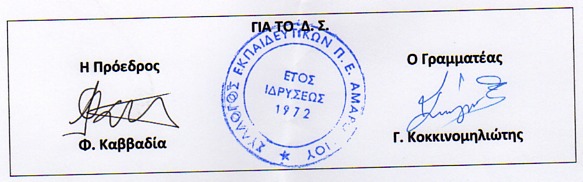 